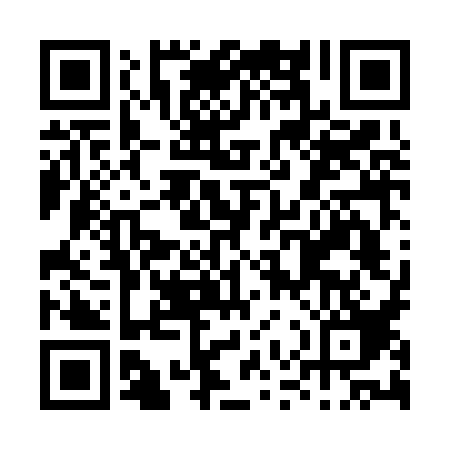 Ramadan times for Ingada, PortugalMon 11 Mar 2024 - Wed 10 Apr 2024High Latitude Method: Angle Based RulePrayer Calculation Method: Muslim World LeagueAsar Calculation Method: HanafiPrayer times provided by https://www.salahtimes.comDateDayFajrSuhurSunriseDhuhrAsrIftarMaghribIsha11Mon5:215:216:5312:454:516:386:388:0512Tue5:195:196:5212:454:526:396:398:0613Wed5:175:176:5012:454:536:406:408:0714Thu5:165:166:4812:444:546:416:418:0915Fri5:145:146:4712:444:556:426:428:1016Sat5:125:126:4512:444:566:446:448:1117Sun5:105:106:4312:444:576:456:458:1218Mon5:085:086:4212:434:586:466:468:1419Tue5:065:066:4012:434:586:476:478:1520Wed5:055:056:3812:434:596:486:488:1621Thu5:035:036:3612:425:006:496:498:1722Fri5:015:016:3512:425:016:506:508:1923Sat4:594:596:3312:425:026:516:518:2024Sun4:574:576:3112:425:036:536:538:2125Mon4:554:556:3012:415:036:546:548:2226Tue4:534:536:2812:415:046:556:558:2427Wed4:514:516:2612:415:056:566:568:2528Thu4:494:496:2412:405:066:576:578:2629Fri4:484:486:2312:405:076:586:588:2830Sat4:464:466:2112:405:076:596:598:2931Sun5:445:447:191:396:088:008:009:301Mon5:425:427:181:396:098:018:019:322Tue5:405:407:161:396:108:028:029:333Wed5:385:387:141:396:108:048:049:344Thu5:365:367:131:386:118:058:059:365Fri5:345:347:111:386:128:068:069:376Sat5:325:327:091:386:138:078:079:387Sun5:305:307:081:376:138:088:089:408Mon5:285:287:061:376:148:098:099:419Tue5:265:267:041:376:158:108:109:4310Wed5:245:247:031:376:158:118:119:44